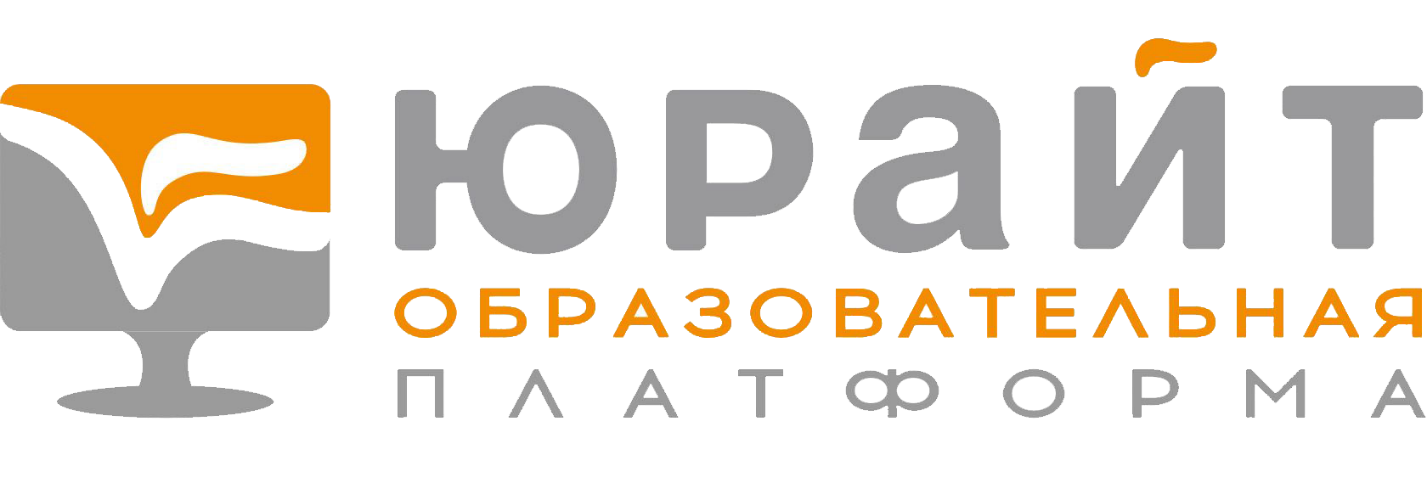 https://urait.ru/Образовательная платформа Юрайт — образовательный ресурс, электронная библиотека и интернет-магазин, где читают и покупают электронные и печатные учебники авторов — преподавателей ведущих университетов для всех уровней профессионального образования, а также пользуются видео- и аудиоматериалами, тестированием и сервисами для преподавателей, доступными 24 часа 7 дней в неделю.Зарегистрируйтесь и авторизуйтесь на Образовательной платформе «Юрайт».Подтвердите роль в учебном заведении одним из способов:1. Авторизуйтесь на Образовательной платформе «Юрайт» с компьютера, входящего в корпоративную сеть учебного заведения;2. Обратитесь к Администратору Образовательной платформе «Юрайт» (Добрынина Н.А.) в учебном заведении, и он подтвердит вашу роль;3. Перейдите на Образовательную платформу «Юрайт» с web-страницы учебного заведения при наличии бесшовной авторизации.4. Авторизуйтесь на Образовательной платформе «Юрайт».5. Наведите курсор на значок профиля в правом верхнем углу.Актуальные ссылки по регистрации:- https://youtu.be/mg50hmNCryY -самостоятельная регистрация преподавателя- https://youtu.be/7Cba-lpC-BE - самостоятельная регистрация студента